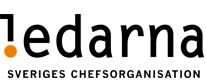 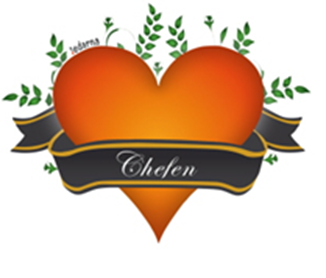 Medlemsinfo 23w41Bäste medlem!Här kommer ett medlemsbrev. Vi har nu avslutat förhandlingarna avseende varslet och CORE+. Detta innebär att alla enheter fram tills idag har haft samtal med berörda medarbetare som just nu är övertaliga eller har matchats in på nya befattningar. Vi vet att det har varit en tuff och orolig tid för oss alla, men utifrån det resultat och arbete som har gjorts så har vi på Ledarna fallit mycket väl ut tack vare att man bl.a. har kunnat ta ett ”frivillighetserbjudande”. Detta har gjort att ingen av Ledarnas medlemmar ofrivilligt måste lämna företaget utifrån att bli uppsagda av företaget. Vi är verkligen mycket glada över detta!Vi vet att några har matchats in i nya befattningar och det kanske inte alltid är det optimala, men vi har alltid haft fokus på att rädda kvar alla medlemmar som varit berörda till fortsatt anställning på ett eller annat sätt. Vi hoppas nu alla att vi kan se framåt i arbetet med andra mer energigivande uppdrag.Har du koll på din a-kassa i dessa tider?  Ditt medlemskap i Ledarna innebär inte att du automatiskt är ansluten till Ledarnas a-kassa!
Du kan även vara med i en annan godkänd a-kassa.
Tänk på att du måste tillhöra en a-kassa för att få full effekt på din inkomstförsäkring.
Du måste anmäla inkomstförändring så fort som möjligt om lönen överstiger 80,000 sek/mån till Bliwa för att du skall få rätt ersättning vid arbetslöshet.
Gå gärna in på Bliwa med Mobilt Bank-id för att kontrollera att du har inkomstförsäkringen? Man kunde som gammal medlem avsäga sig detta och det kan få konsekvenser idag. 
Det finns möjlighet är att öka antal dagar som ersätts.
Läs mer om inkomstförsäkringen här.Det säkraste sättet att inte missa någon betalning för både medlemskap och A-kassa, är att anmäla autogiro eller E-faktura.Nytt avtal med LänsförsäkringarVi har knutit ett nytt avtal med Länsförsäkringar, gäller till att börja med er som bor i Göteborgs & Bohuslän, samt Älvsborg och Hallands län. Hör av dig direkt till Länsförsäkringar och hör vad det innebär för dig. Se mer i attachmentet som är med i utskicket.Om ni har frågor eller vill prata så kontakta någon av oss tre nedan!Med vänlig hälsningPeter Storm			Sten Henricsson				Leonel DinizOrdföranden			Kassör				           Vice Ordföranden0708-20 90 36			0729-774864				0733-332736peter.storm@volvocars.com	sten.henricsson@volvocars.com              Leonel.diniz@volvocars.com